ITI Section Japan
Certified Specialist for Implantology
(ITI日本支部公認インプラントスペシャリスト)制度
更新申請書ITI Section Japan チェアマン　殿私、は、ITI Section Japan Certified Specialist for Implantology（ITI日本支部公認インプラントスペシャリスト）（同ページ以下「公認インプラントスペシャリスト」という）の更新資格を満たしているため、必要書類と更新審査料を添えて申請いたします。また、提出した全ての書類に不備がなく、真実かつ正確であることを誓います。なお、公認インプラントスペシャリストの更新を承認された際は、引き続きITI Section Japanウェブサイトに公認インプラントスペシャリストとして氏名を掲載されることに同意します。署名日						　　　署名更新審査料納入領収書コピー［A4用紙にコピーして同封してください］ITI学術大会（教育イベント）の名札または参加証明書のコピー(オンラインセミナーの場合は、ログインURL配信メールのコピー/スクリーンショットで代用願います)※A4用紙にコピーして同封してください ※名札もしくは参加証明書のコピーに、該当する　『単位取得レポート』　のイベント番号を記載してください。たとえば、単位取得レポートに以下のように記載いただいた場合、『ITIコングレスジャパン　2018』　の名札のコピー用紙には　『1』　とお書きください。レポートを、ご提出いただいた名札または参加証明書と紐づけるためです。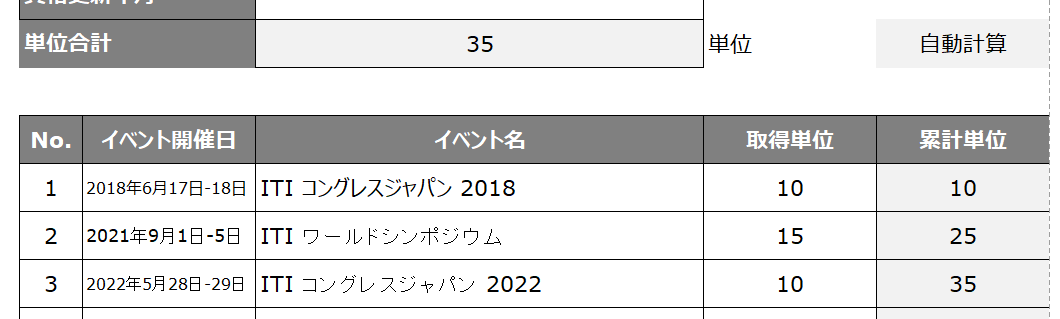 事務局使用欄事務局使用欄申請受付日管理番号（再申請受付日）（消印）氏名【送金先】銀行名：三井住友銀行　店番：三田通支店(623)　　区分：普通預金　　　　 口座番号：8579639口座名義： 一般社団法人 ITIジャパン　　　　　　　　イッパンシャダンホウジン　アイテイアイｼﾞヤパン